   Union Sommerboliger  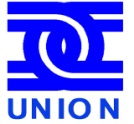 Dugnad på Lille Arøya:                                                            Pr. 09/12-2007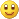 Hytte nr.Hva skal gjøresSign.       8Lage hull i veggen for slangen til kjøkkenviften.     8Bygge ny veranda på utsiden av den gamle.     8Male alle vinduer og dører utvendig med hvit maling.Male nord veggen et strøk. Male under takrenner og vindskia. Male oppunder taket på verandaen.     8Olje verandaen og trappen ved inngangsdøren.   SjøbuaBytte ut alle bjelker og planker som har råtnet.    SjøbuaMale alle veggene ute røde og vinduet hvitt.  SjøbuaRydde bua innvendig og henge opp det som kan henges opp.Fjerne teppene som er hengt opp på veggene.PumpehusetRydde innvendig og kaste det som ikke brukes.PumpehusetMale alle vegger og døra utvendig.6Høytrykkspyle og vaske hytten og verandaen utvendig. 6Male alle veggene, rekkverk og vinduene utvendig (Bytte farger  )Olje verandaen. (Veggmaling = Tjæralin Perlehvit 215)6Rydde under hytten og kaste all søppel.7Male alle vinduer utvendig hvite.7Olje verandaen og brygga.7Rydde under hytten og kaste all søppel.7Male hytten ferdig innvendig (tak, vegger, lister og vinduer)8Legge opp kontakt i ”vaskekroken” for å kunne montere lys.Legge opp strøm til lys i kjøkkenbenk.Sjekke at det nok lyspærer, poser til støvsuger, kluter/ kopphåndkle og strø til snurredassene på alle hyttene. 